نموذج طلب اعتراض على تقويم الأداء الوظيفيf	يرسل من خلال نظام ديوان على الرقم (38/7)جامعة الملك سعوداللجنة الدائمة للنظر في التظلمات الخاصة بتقويم الأداء الوظيفي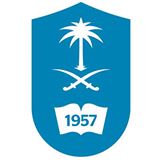 الرقـــــم:التاريخ:البيانات الوظيفيةالاسمالرقم الوظيفيالبيانات الوظيفيةالمسمى الوظيفيجهة العمــلالبيانات الوظيفيةالرتبة/ المرتبة /المستوىالدرجةالمؤهلالبيانات الوظيفيةالوظيفة الفعليةالبيانات الوظيفيةتاريخ التعيين بالجامعةتاريخ آخر ترقية بالجامعةبيانات اتصال المعترضرقم الهاتفبيانات اتصال معد التقريراسم معد التقريربيانات اتصال المعترضرقم الجوال (1)بيانات اتصال معد التقريرالمنصببيانات اتصال المعترضرقم الجوال (2)بيانات اتصال معد التقريررقم الهاتفبيانات اتصال المعترضالبريد الإلكتروني الجامعي@KSU.EDU.SAبيانات اتصال معد التقريررقم الجوالتقويم الأداء الوظيفي محل التظلمتقويم الأداء الوظيفي محل التظلمتقويم الأداء الوظيفي محل التظلمتقويم الأداء الوظيفي محل التظلمتقويم الأداء الوظيفي محل التظلمتقويم الأداء الوظيفي محل التظلمتقويم الأداء الوظيفي محل التظلمتقويم الأداء الوظيفي محل التظلمتقويم الأداء الوظيفي محل التظلمتقويم الأداء الوظيفي محل التظلمالسنةالتقدير العامالدرجات الموزونةالدرجات الموزونةالفترة التي أعد عنهاالفترة التي أعد عنهاالفترة التي أعد عنهاالفترة التي أعد عنهانموذج التقييمنموذج التقييمالأهداف:من/       /الى/      /اشرافيالجدارات:من/       /الى/      /غير اشرافيعناصر تقويم الآداء محل التظلممالهدف المتظلم منهالناتج المستهدفالناتج الفعليالناتج المستحقالناتج المستحقالمبرراتعناصر تقويم الآداء محل التظلم1عناصر تقويم الآداء محل التظلم2عناصر تقويم الآداء محل التظلم3عناصر تقويم الآداء محل التظلم4عناصر تقويم الآداء محل التظلمعناصر تقويم الآداء محل التظلممالوصف السلوكي للجدارة المتظلم منهالناتج المستهدفالناتج الفعليالناتج المستحقالمبرراتالمبرراتعناصر تقويم الآداء محل التظلم1عناصر تقويم الآداء محل التظلم2عناصر تقويم الآداء محل التظلم3عناصر تقويم الآداء محل التظلم4عناصر تقويم الآداء محل التظلم5عناصر تقويم الآداء محل التظلم6عناصر تقويم الآداء محل التظلم7عناصر تقويم الآداء محل التظلم8عناصر تقويم الآداء محل التظلم9مبررات أخرىمبررات أخرىمبررات أخرىمبررات أخرىمبررات أخرىمبررات أخرىمبررات أخرىالمرفقاتمالمرفقمالمرفقالمرفقات15المرفقات26المرفقات37المرفقات4في حالة نموذج تقويم الأداء اشرافي يجب ارفاق قرار التكليففي حالة نموذج تقويم الأداء اشرافي يجب ارفاق قرار التكليفهل معد تقييم محل التظلم هو مديرك المباشر؟نعملاهل أمضيت مدة ثلاث أشهر فأكثر من فترة التقويم ضمن الإدارة الحالية؟نعملاهل صدر بحقك قرار حسم غياب أو تأخير خلال فترة التقييم؟نعملاهل صدر بحقك قرار لفت نظر أو قرار تأديبي خلال فترة التقييم؟نعملاهل سبق قمت برفع تظلمك على التقييم كتابياً الى ادارتك؟نعملا